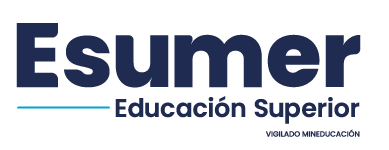 ENCUESTA PROCESO DE AUTOEVALUACIÓN PROGRAMA PARA EGRESADOS - APEGREsumer está realizando un Proceso de Autoevaluación con el objetivo de mejorar la calidad de sus procesos; para ello, estamos indagando entre los diferentes estamentos sobre los recursos, procesos y resultados formativos y su proyección en el medio. Esto permitirá formular planes de mejoramiento para el aseguramiento de la calidad en la Institución.A continuación encontrará una serie de enunciados que indagan sobre el programa académico del cual usted es egresado. Encontrará preguntas de apreciación y de conocimiento; para ello, debe tener en cuenta las siguientes escalas de respuesta:Por favor, marque en la columna derecha una sola X en la respuesta que considere pertinente“Recuerde que su respuesta es muy importante y necesaria para el proceso de autoevaluación que se está llevando a cabo en Esumer”.NOMBRE DEL PROGRAMA DE EGRESO: _____________________________________________________________  AÑO DE EGRESO: ____________________CODIGO:PD-APEGR001VERSION:v2FECHA:20/04/2023PAG: 1 de 1CIUDADDIA / MES / AÑOSUBSERIERADICADOEscalaApreciación5Excelente4Bueno3Aceptable2Deficiente1Muy deficienteNSNo sabe, no puede opinarCódigoPreguntasEscala de respuestaEscala de respuestaEscala de respuestaEscala de respuestaEscala de respuestaEscala de respuestaObservacionesCódigoPreguntas54321NSObservaciones1-2-g¿Cuál es su apreciación sobre la pertinencia social y relevancia académica del programa para la región de influencia?2-3-f¿Cuál es su apreciación sobre las actividades de formación integral ofrecidas por la institución?                                                                           (Bienestar, Biblioteca, Internacionalización, Extensión)2-7-c¿Cuál es su apreciación sobre los estímulos académicos y apoyos socioeconómicos ofrecidos por la institución? (Descuentos, homologaciones, capacitaciones)3-15-e¿Cuál es su apreciación sobre los criterios y mecanismos para la evaluación de profesores, su transparencia, equidad y eficacia?   5-25-d¿Cuál es su apreciación sobre la calidad y pertinencia del programa?ELABORADO POR:REVISADO POR:APROBADO POR:CONVENCIONES NOMBRE:NOMBRE:NOMBRE: PD: Proceso DocenteCARGO:CARGO:CARGO: APEGR: Autoevaluación Programas EgresadosLos espacios sombreados son para uso exclusivo de la InstituciónLos espacios sombreados son para uso exclusivo de la InstituciónLos espacios sombreados son para uso exclusivo de la InstituciónSIACES 2023